Harpenden Arrows – Management Committee Member nomination form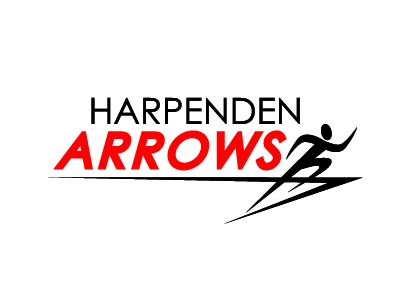 According to the club constitution we invite nominations from the membership to fill any vacancy on the committee.Nominations must be made by two fully paid up members of the club and the nominated person must also be a paid up member, who, according to the terms of our club constitution must have been a member of the club for a minimum of 12 months.This position is a full member of the management committee who will work on a wide range of tasks and activities as well as the designated role, if applicable. Management committee members may also sit on one or more sub committees.  The main management committee meets approximately once per month and various sub committees meet as and when requiredNominations should be received in writing by the club secretary at 40 St James Road Harpenden or handed in to a committee member at a regular club night meeting by the published date (if applicable). If there are multiple nominations then a vote will be arranged.Role – If applicableNominated by (Member Name)SignatureMembership number1.2.Name of NomineeSignatureMembership numberBy signing I accept the nomination and confirm my willingness to stand for the club post described above.By signing I accept the nomination and confirm my willingness to stand for the club post described above.Joining dateDate form received and checked by Club SecretaryDate form received and checked by Club SecretaryClub Sec initials